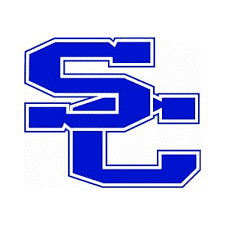 Spencer County SchoolsPROFESSIONAL GROWTH PLAN 2022-23______Chuck Abell______________				________Spencer County____                       Name									District__________9/26/22_____________________				________________________________ 	Board Initial Review Date						   Board Completion DateWhile it is understood that the Superintendent will be evaluated on all seven standards, the Professional Growth Plan (PGP) provides an opportunity to narrow the focus and provide greater depth. During the 2021-2022 school year, the Superintendent will focus on the following Standard(s) in the PGP.Standard 1: Strategic Leadership  POTENTIAL PRACTICES/INDICATORS: Superintendents demonstrate effective strategic leadership practices when they:Create a working relationship with the local board of education, clearly defining roles and mutual expectations that result in a shared vision for the district, which assists the schools in preparing students to enter the changing world of the 21st century.     Vision-RelationshipModel and reinforce the culture and vision of the district by having open discussion sessions with teachers, school executives, staff, board members, and other stakeholders regarding the strategic direction of the district and encouraging their feedback on how to better attain the district’s vision, mission and goals.    Vision-MonitorCreate processes to ensure the district’s identity (vision, mission, values, beliefs and goals) actually drives decisions and reflects the culture of the district.     Strategic Planning (Implementation)Facilitate the collaborative development and implementation of a district strategic plan or district improvement plan, aligned to the mission and goals set by the Kentucky Board of Education and local priorities, using multiple sources of data.     Strategic Planning (Monitoring/Evaluation)Determine financial priorities in concert with the local board of education based on the District Comprehensive Improvement Plan.    Strategic Planning (Resourcing)Facilitate the implementation of federal, state, and local education policies.     PolicyFacilitate the establishment of high, academic goals for all, ensure effective monitoring protocols, and model the expectation that instructional leaders respond frequently and strategically to progress data.     Strategic Planning (Goals)Standard 2: Instructional LeadershipSUMMARY: The superintendent supports and builds a system committed to shared values and beliefs focused on teaching and learning where performance gaps are systematically eliminated over time and each student graduates from high school college-and-career ready.PRACTICES (Indicators): Putting student learning at the center. The superintendent… Leads the District’s philosophy of education-setting specific achievement targets for schools and students of all ability levels and monitors progress toward those targets; Learning/Teaching Focus: High ExpectationsModels and applies learning for staff and students.     Professional LearningCommunicates high expectations for student achievement by establishing and sustaining a system that operates as a collaborative learning organization through structures that support improved instruction and student learning on all levels.     High ExpectationsFacilitates the establishment of high, academic goals for all, ensures effective monitoring protocols, and models the expectation that instructional leaders respond frequently and strategically to progress data.      Strategic Planning (Goals)Demonstrates awareness of all aspects of instructional programs.      Learning/Teaching Focus:        High ExpectationsIs a driving force behind major initiatives that help students acquire 21st century skills including the application of instructional technology.      Strategic Planning (Implementation)Standard and GoalActions that Demonstrate the StandardEvidence/Artifacts                   Dates Initiated/CompletedGoal – Spencer County School District will engage the community in developing a strategic plan that will not only rebrand the vision and mission for the district but will set overall goals for the school system and develop a plan to achieve them.Standard 1 – Strategic Leadership Superintendents create conditions that result in strategically reimaging the district’s vision, mission and goals to ensure that every student graduates from high school, is globally competitive in post-secondary education and/or the workforce, and is prepared for life in the 21st Century. The superintendent creates a community of inquiry that challenges the community to continually repurpose itself by building on the district’s core values and beliefs about the preferred future and then developing a vision. Identify and recruit community leaders / stakeholders to be a part of the strategic plan committee.Schedule community forum to identify prioritiesGenerate a community survey to gather feedbackConduct committee meetings to develop strategic planCollaborate with school and district leaders to develop a new Vision and Mission statement for Spencer County SchoolsCommittee ListSign-in Sheets / FlyerSurvey DataCompleted PlanMission and Vision StatementOct 2022January 2023November 2022Ongoing with completion in May 2023December 2022Standard and GoalActions that Demonstrate the StandardEvidence/Artifacts                   Dates Initiated/CompletedGoal 1 - Spencer County School District will engage all staff in the development of a proactive, data driven multi-tiered system of supports that will improve both the learning and behavioural outcomes of all students.Goal 2 - Spencer County School District will resume work on the Graduate Profile by specifying the cognitive, personal, and interpersonal competencies that students should have when they graduate from high school.Standard 2 - Instructional Leadership:   The superintendent supports and builds a system committed to shared values and beliefs focused on teaching and learning where performance gaps are systematically eliminated over time and each student graduates from high school college-and-career ready.Meet with each principal to review school MTSS plans / schedulesFacilitate the development of a PBIS committee to address behavior expectations at each schoolMeet with Hillview leadership on a regular basis to ensure a successful transition to a student centered approachMeet with DPP on a monthly basis to review and discuss district attendance rates / trendsDevelop a district leadership team that will review and give feedback on the graduate profileDevelop a schedule and process for identifying mastery of the competencies at each grade level.School SchedulesCommittee listMeeting AgendasAttendance DataMeeting AgendasSchedule and Meeting AgendasOctober  2022November 2022OngoingMonthlyJanuary 2023Ongoing